« О снятии с учета граждан, нуждающихся в улучшениижилищных условий»В связи со смертью, снять с учета в качестве нуждающихся в улучшении жилищных условий жителя с.Арсланово, ул.Центральная, дом 96  Нуриахметову Зугру Насрулловну.Администрация СП Арслановский сельсовет МР Буздякский район Республики Башкортостан исключить Нуриахметову Зугру Насрулловну из списка нуждающихся в улучшении жилищных условий.Контроль  за исполнением настоящего постановления оставляю за собой.Глава сельского поселенияАрслановский  сельсовет                                                         В.К.Хафизов Башкортостан РеспубликаhыБүздəк районымуниципаль районынынАрыслан ауыл советыауыл биләмәһехакимияте452722, Иске Богазы ауылыҮҙәк урамы, 53/4Тел2-91-83ИНН 0216006580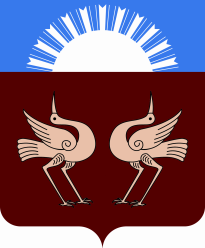 Республика БашкортостанАдминистрациясельского поселенияАрслановский сельсоветмуниципального районаБуздякский район452722, с. Старые БогадыУл.Центральная, 53/4Тел. 2 -91-83irina-zin@mail.ru Ҡ А Р А Р«21» январь 2020 й.№ 5    П О С Т А Н О В Л Е Н И Е« 21» января   2020 г.